Coronavirus (COVID-19) 2.0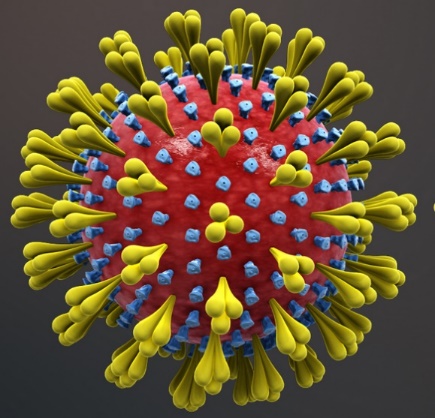 Coronavirus har ikke holdt weekend, siden vi arbejdede med udbruddet i sidste uge. Derfor prøver vi at holde fingeren på pulsen, for at følge udviklingen i sådan en pandemi!Hvordan har udviklingen været siden torsdag?Brug dine svar fra opgaven sidste gang, og gentag undersøgelsen ved hjælp af linket, for at udfylde skemaet:https://gisanddata.maps.arcgis.com/apps/opsdashboard/index.html#/bda7594740fd40299423467b48e9ecf6Udviklingen siden udbruddet, Kina i forhold til resten af verden.Brug grafen nederst til højre på samme side:Hvordan har udviklingen i antal smittede i Kina udviklet sig den seneste uges tid?Hvordan har udviklingen for resten af verden været?Hvad kan forklare forskellen i udviklingen? (Find gerne kilder til din påstand)OurWorldInData Vores gamle ven, Ourworldindata.org, har været så svedige, at lave en artikel om COVID-19 – Den opdateres næsten dagligt: https://ourworldindata.org/coronavirusDødelighed (Mortality rate)Gå til afsnittet ”What do we know about the mortality risk of COVID-19?”Hvad er definitionen på dødeligheden de bruger? (Case Fatality Rate, CFR)Hvorfor vil dette mål for dødeligheden nok være overdrevet for COVID-19?Hvad er forskellen på CFR og Crude fatality rate?Aflæs de nuværende beregninger af CFR her: https://ourworldindata.org/coronavirus#global-case-fatality-rate-of-covid-19CFR afhænger ikke kun af sygdommen, men også omgivelserne: Populationen, livsvilkår, samfund.
Under afsnittet; ”Measuring and interpreting the case fatality rate” er der en figur der viser udviklingen I CFR i Kina i løbet af januar og februar. Beskriv hvordan dødeligheden har udviklet sig over tid.Forklar (Ved hjælp af din forstand og den tilhørende tekst) hvorfor udviklingen ser således ud.Ekstra: Gå tilbage til hjemmesiden fra første opgave. Undersøg hvad der sker, når du beregner CFR for enkelte lande (udover Kina).Beskriv forskellene mellem lande, og gæt på hvor denne forskel kommer fra.FordoblingstiderHer beskæftiger de sig blandt andet med fordoblingstider: Tiden det tager for antallet af bekræftede smittede at fordobles. Gå til afsnittet: ”Growth: The doubling time of COVID-19 cases”https://ourworldindata.org/coronavirus#growth-the-doubling-time-of-covid-19-casesHvad er problemet med den data vi burger, når vi beregner fordoblingstallet?Hvad er fordoblingstiderne for hhv. Hele verden og Verden ud over Kina?Passer det med den udvikling du så på grafen i sidste opgave?Udviklingen i fordoblingstider:De har deres data om fordoblingstider fra WHO og Wikipedia. Her kan man se udviklingen i fordoblingstider over tid. Både for Kina og resten af verden. Jeg har været så skide sød at skrive data ind i Excel for dig! (Lectio, andet modul). Men det gjorde jeg i går, så sørg selv for at du har de seneste data! Brug Excel til at tegne en graf over fordoblingstiden som funktion af tidBåde for hele verden, og for Verden ud over Kina.Redegør for forløbet af grafen, og analysér hvad det betyder.Afledte effekterSidste gang undersøgte i forskellige hypoteser om COVID-19’s afledte konsekvenser. I dag arbejder vi videre med det, så I kan fremlægge jeres ”case” i morgen. Fremlæggelsen skal inkludere:En forklaring af den effekt COVID-19 har haft i Verden, som I har undersøgt.Husk at være kildekritiske.Konkret data der viser effekten.Meget gerne masser af data, helst nogle gode figurer.En vurdering af udviklingen der er sket siden i kiggede på det i sidste ugeEr effekten blevet forstærket eller aftaget? Hvis I allerede har en grundig gennemgang af en effekt, og hurtigt kan vurdere udviklingen siden sidst, så find et nyt område at undersøge COVID-19’s effekt på. Det kunne være:AktiemarkedetPrisen på olie/benzinPrisen på flyrejser og hotelopholdTømte supermarkeder (Det er vist en ting med at de hamstrere toiletpapir i Australien fx)Jeg tror det bliver en aflevering, men sørg for at I kan fremlægge, hvis I får mulighed for det!Smuk dataGå ind på siden, og forstå de smukke figurerhttps://informationisbeautiful.net/visualizations/covid-19-coronavirus-infographic-datapack/ParameterStatus den 5. marts(Opgaven sidste gang)Status den 11. martsStatus den 12. martsKommentarer på udviklingen eller beregninger Hvor mange mennesker er smittet i alt?Hvor mange mennesker er smittet i Danmark?Beregn: Hvor mange % er antallet af smittede i Danmark steget?Hvor mange mennesker er døde af virusset globalt?Hvad er dødeligheden, målt som døde/smittede i %?Hvad er dødeligheden målt som døde/kurerede i %?Hvilke lande udover Kina er hårdest ramt?Er det de samme lande som sidste uge?